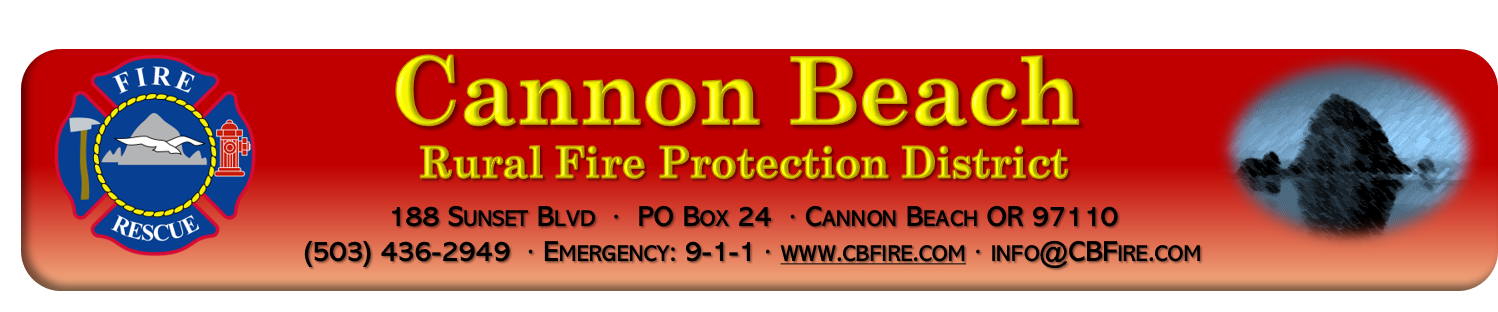 MEETING AGENDA October 10, 2022(2nd Monday of every month) 1800hrs (6pm) Join in person or on zoom*Board may go into Executive Session per ORS 192.660 as needed*Call to OrderRoll callChanges to AgendaPublic CommentApproval of September 12th Board Meeting Minutes Treasurer’s ReportBillsCorrespondenceMonthly review of board policiesCall responseOld BusinessStrategic PlanVolunteer housingBanking changesCivil Service CommissionNew BusinessSurplus of 2004 jet skisSurplus 1995 Pierce engine (3227)ReportsChief’s ReportDivision Chief reportBoard of DirectorsCerelliHermanGardnerBellHeymannGood of the Order/Public CommentAdjourn---Next Board Meeting, November 14th, 2022POSTED: 10/04/2022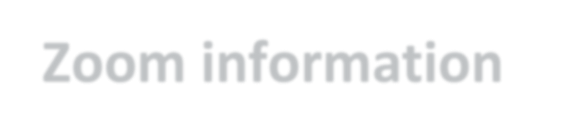 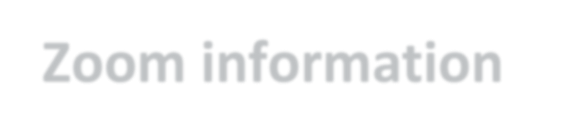 